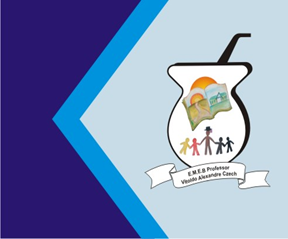 Sons do cotidiano As imagens a seguir representam alguns animais e objetos que produzem sons. Você irá ouvi-los e numerar estas imagens pela ordem em que eles aparecem. 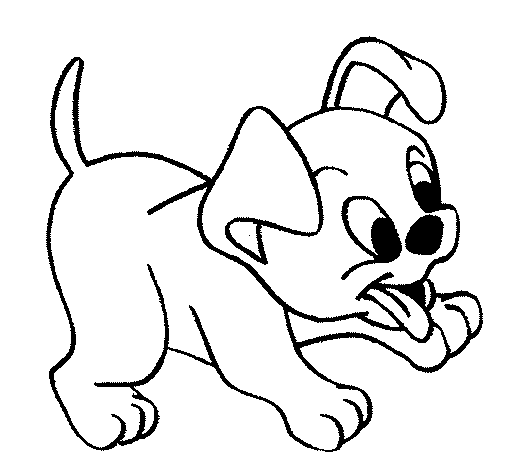 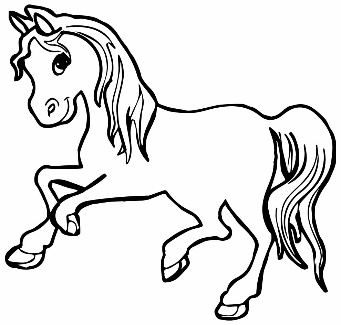 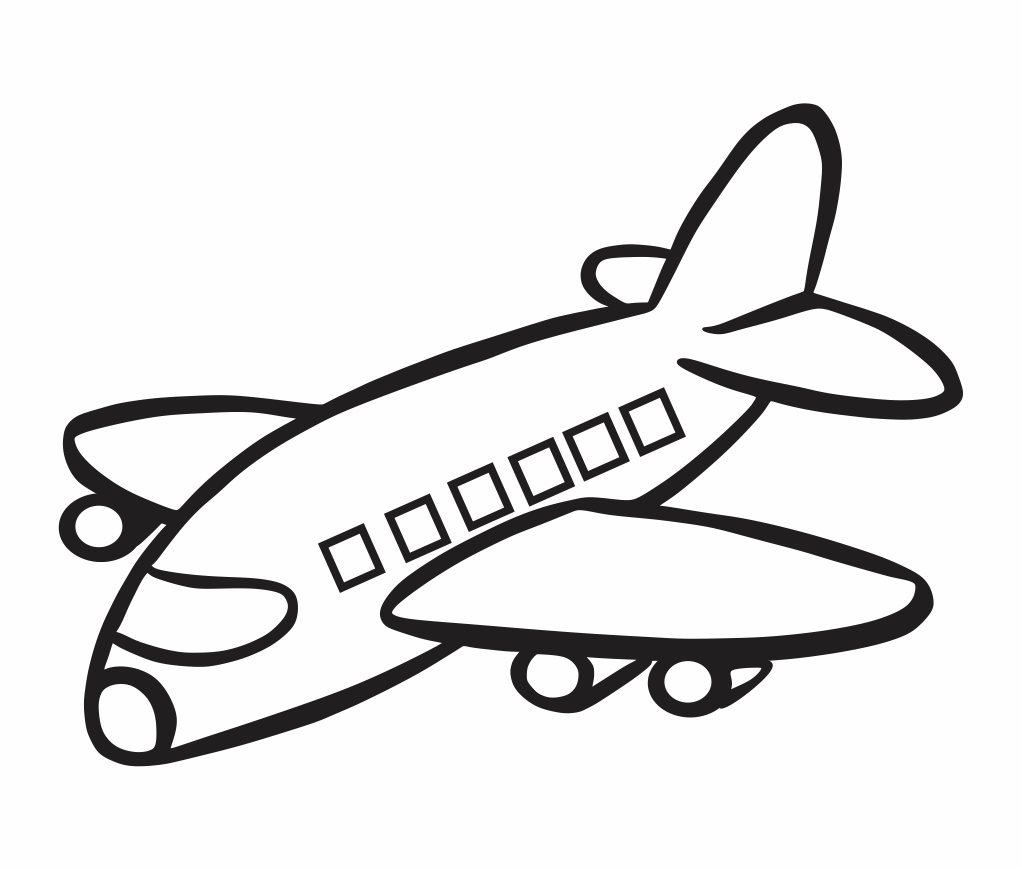 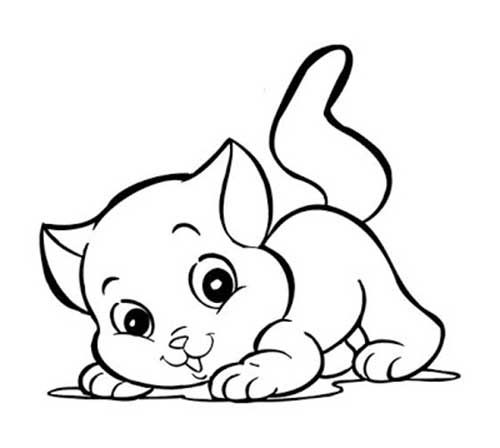 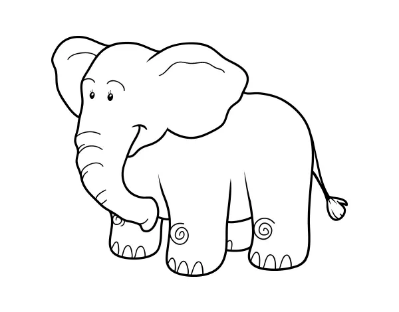 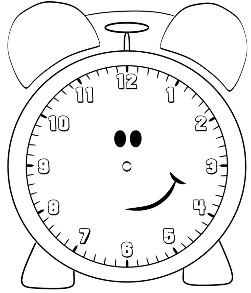 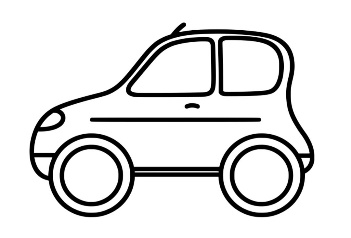 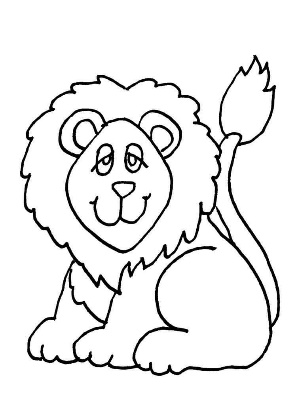 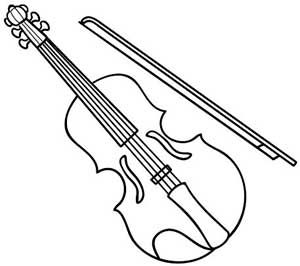 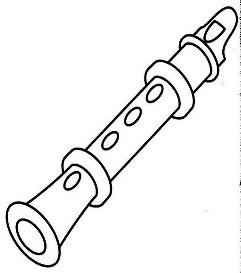 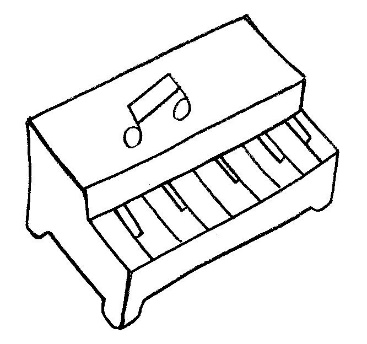 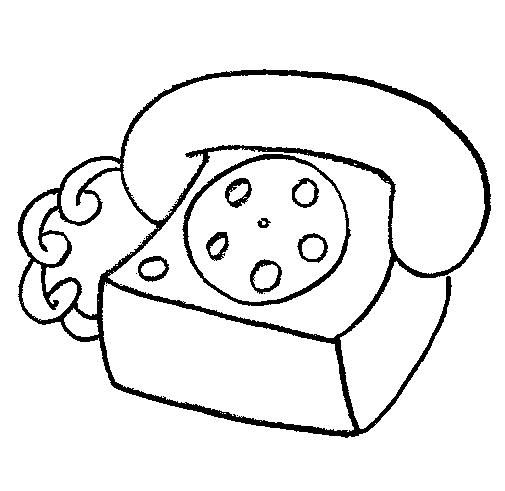 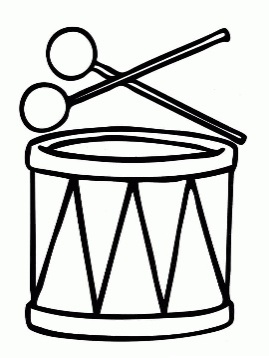 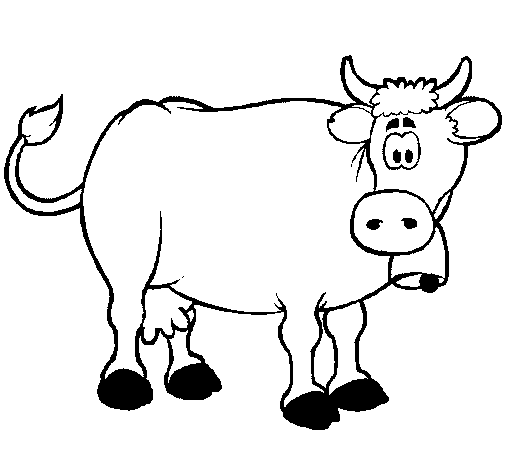 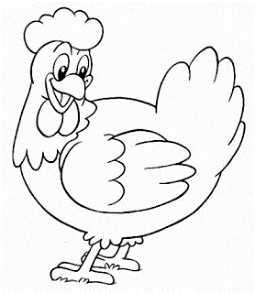 